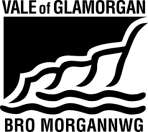 Part 1: Personal / Travel DetailsPart 2: Payment DetailsThe council has a policy of charging for passes that have been misplaced/lost by pupils who travel on school transport contact vehicles.  A pass cost £12.00 per pupil for each time a pass needs replacing.DECLARATION:  I hereby apply for a replacement school bus pass, and enclose *cash / cheque / postal order (payable to The Vale of Glamorgan Council) for £________ Representing payments in full Office use onlyName of Parent / GardianName of Parent / GardianAddressAddressSchoolSchoolName(s) Of PupilsDate of BirthDate of BirthRoute NumberLlofnod :Dyddiad :Printiwch enw:Printiwch enw:Date RecievedPass Printed(Date)Information CheckedPass SentHome / School                                (Date)Payment RecievedSigned/Dated